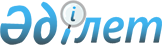 О признании утратившими силу некоторых постановлений акимата Бокейординского районаПостановление акимата Бокейординского района Западно-Казахстанской области от 26 апреля 2017 года № 58. Зарегистрировано Департаментом юстиции Западно-Казахстанской области 5 мая 2017 года № 4791      Примечание РЦПИ.

      В тексте документа сохранена пунктуация и орфография оригинала.

      Руководствуясь Законами Республики Казахстан от 23 января 2001 года "О местном государственном управлении и самоуправлении в Республике Казахстан" и от 6 апреля 2016 года "О правовых актах", акимат района ПОСТАНОВЛЯЕТ:

      1. Признать утратившими силу некоторых постановлений акимата Бокейординского района согласно приложению к настоящему постановлению.

      2. Главному специалисту аппарата акима Бокейординского района (Бисекенов Н.) обеспечить государственную регистрацию данного постановления в органах юстиции, его официальное опубликование в эталонном контрольном банке нормативных правовых актов Республики Казахстан.

      3. Контроль за исполнением настоящего постановления возложить на руководителя аппарата акима района Айткалиева Е.Ж.

      4. Настоящее постановление вводится в действие со дня первого официального опубликования.

 Перечень утративших силу некоторых постановлений акимата Бокейординского района      1. Постановление акимата Бокейординского района Западно-Казахстанской области от 31 октября 2014 года №191 "Об утверждении положения о государственном учреждении "Отдел предпринимательства Бокейординского района"" (зарегистрированное в Реестре государственной регистрации нормативных правовых актов за №3681, опубликованное 15 ноября 2014 года в газете "Орда жұлдызы");

      2. Постановление акимата Бокейординского района Западно-Казахстанской области от 26 февраля 2015 года №26 "Об утверждении Положения о государственном учреждении "Отдел сельского хозяйства Бокейординского района" (зарегистрированное в Реестре государственной регистрации нормативных правовых актов за №3841, опубликованное 26 марта 2015 года в газете "Орда жұлдызы");

      3. Постановление акимата Бокейординского района Западно-Казахстанской области от 26 февраля 2015 года №27 "Об утверждении Положения о государственном учреждении "Отдел ветеринарии Бокейординского района" (зарегистрированное в Реестре государственной регистрации нормативных правовых актов за №3842, опубликованное 26 марта 2015 года в газете "Орда жұлдызы");

      4. Постановление акимата Бокейординского района Западно-Казахстанской области 21 июня 2016 года №107 "Об установлении квоты рабочих мест для трудоустройства лиц, состоящих на учете службы пробации, а также для лиц, освобожденных из мест лишения свободы и для граждан из числа молодежи, потерявших или оставшихся до наступления совершенолетия без попечения родителей, являющихся выпускниками организаций образования" (зарегистрированное в Реестре государственной регистрации нормативных правовых актов за №4481, опубликованное 26 июля 2016 года в газете "Орда жұлдызы").


					© 2012. РГП на ПХВ «Институт законодательства и правовой информации Республики Казахстан» Министерства юстиции Республики Казахстан
				
      Исполняющий обязанности
акима Бокейординского района

Р.Зулкашев
Приложение
к постановлению акимата
Бокейординского района
№58 от 26 апреля 2017 года